The Topsham School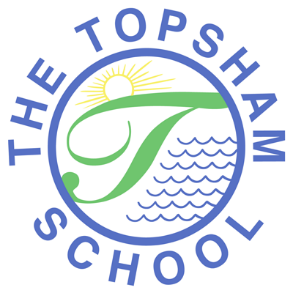  A love of learning and commitment to the success ofevery child at the heart of all we do.Headteacher Emma PipeOrchard WayTopshamExeter, EX3 ODNadmin@topsham.devon.sch.uk01392 874498																					    6th May 2022Dear Parents and Carers,Topsham Museum TripTopsham School will be marking the forthcoming Platinum Jubilee with a special week of activities and learning focused on the theme of ‘celebrations’.To support our learning and to give the children the experience of visiting a museum, we will be visiting Topsham Museum on Thursday 12th May. The children will have a chance to explore the museum as well as view their display of Jubilee celebrations from Topsham’s past.  There is no cost for this trip and as we will be walking to the museum, this trip is covered by the parental consent for offsite activities form that is completed when children start at Topsham School.The trip will take place during the school morning and the children will be back in time for normal school lunch.We will be walking to the museum. Please make sure your child has a water bottle and snack.  Please make sure your child has suitable shoes and a coat or sun hat, depending on the weather.We may need some parent support, so if you are available to help, please email cphillips@topsham.devon.sch.uk and will contact parents who have volunteered if your help is required.With best wishes Mrs Phillips and Miss Dinning